PREGÃO (PRESENCIAL) N° 044/2021PROCESSO N° 141/2021TIPO: MENOR PREÇOOBJETO A presente licitação tem por objeto, a Contratação de Empresa Especializada para a Prestação de Serviços de Assessoria Técnica do Sistema e-SUS, APS e PEC para as unidades, Centro de Saúde III, UBS João Leite Sampaio Ferraz Junior e nas Penitenciarias I e II do Munícipio de Reginópolis, conforme especificações constantes do Termo de Referência, que integra este Edital como Anexo I.DATA DE REALIZAÇÃO: 29/11/2021.HORÁRIO DE INÍCIO: 14H00.LOCAL DE REALIZAÇÃO DA SESSÃO: DEPARTAMENTO DE COMPRAS E LICITAÇÕES, localizado na Rua Abrahão Ramos nº 327 – Bairro Centro – Reginópolis – SP – Telefone (0XX14) 3589-9200 – E-mail: licitacao@reginopolis.sp.gov.br. ESCLARECIMENTOS E IMPUGNAÇÕES: DEPARTAMENTO DE COMPRAS E LICITAÇÕES, localizado na Rua Abrahão Ramos nº 327 – Bairro Centro – CEP 17.190-000 – Reginópolis – SP – Telefone (0XX14) 3589-9200 – E-mail: licitacao@reginopolis.sp.gov.br.Os interessados poderão solicitar esclarecimentos preferencialmente através do e-mail licitacao@reginopolis.sp.gov.br, aos cuidados do Departamento de Compras e Licitações, até o prazo de dois dias úteis anteriores à data para abertura dos envelopes. Os esclarecimentos prestados e as decisões sobre eventuais impugnações serão disponibilizados na página da Internet:  https://www.reginopolis.sp.gov.br. As eventuais impugnações contra este Edital deverão ser dirigidas ao Prefeito Municipal, protocoladas diretamente no Departamento de Compras e Licitações, na forma, nos prazos e com os efeitos estabelecidos em Lei. Admite-se impugnação por intermédio de e-mail (licitacao@reginopolis.sp.gov.br), ficando a validade do procedimento condicionada à protocolização do original no setor de PROTOCOLO no prazo de até dois dias úteis anteriores à data para abertura dos envelopes.Acolhida a impugnação contra o ato convocatório, será designada nova data para realização da sessão pública. A entrega da proposta, sem que tenha sido tempestivamente impugnado este Edital, implicará na plena aceitação, por parte das interessadas, das condições nele estabelecidas.O SENHOR RONALDO DA SILVA CORREA, PREFEITO MUNICIPAL DE REGINÓPOLIS, ESTADO DE SÃO PAULO, torna público que se acha aberta neste Município de Reginópolis, licitação na modalidade PREGÃO (PRESENCIAL), do tipo MENOR PREÇO, objetivando a Contratação de Empresa Especializada para a Prestação de Serviços de Assessoria Técnica do Sistema e-SUS, APS e PEC para as unidades, Centro de Saúde III, UBS João Leite Sampaio Ferraz Junior e nas Penitenciarias I e II do Munícipio de Reginópolis, conforme especificações constantes do Termo de Referência, que integra este Edital como Anexo I.Este certame será regido pelos princípios de Direito Público, pelo inciso XXI e caput do artigo 37 da Constituição da República Federativa do Brasil, pela Lei Federal nº 10.520, de 17 de julho de 2002, pelo Decreto Estadual nº 49.722, de 24 de junho de 2005, pela Resolução nº 001/2021, de 04 de janeiro de 2021, aplicando-se, subsidiariamente, no que couberem, as disposições da Lei Federal nº 8.666, de 21 de junho de 1993, da Lei Estadual nº 6.544, de 22 de novembro de 1989, do Decreto Estadual nº 47.297, de 6 de novembro de 2002, do Decreto Estadual nº 63.722, de 21 de setembro de 2018, da Lei Complementar nº 123, de 14 de dezembro de 2006, e alterações, e das demais normas regulamentares aplicáveis à espécie.As propostas deverão obedecer às especificações e exigências constantes deste instrumento convocatório, bem como as do Anexo I – Termo de Referência.Integram este Edital os Anexos de I a VII.DOS RECURSOS ORÇAMENTÁRIOS: A despesa total, estimada em R$ 53.479,92 (CINQUENTA E TRÊS MIL E QUATROCENTOS E SETENTA E NOVE REAIS E NOVENTA E DOIS CENTAVOS), onerará os recursos orçamentários estaduais reservados no código: FICHA 302.1 – PARTICIPAÇÃO1.1 – Poderão participar deste Pregão empresas do ramo de atividade pertinente ao objeto desta licitação que atenderem às exigências de habilitação.1.2 – Além das vedações estabelecidas pelo artigo 9º da Lei Federal nº 8.666/93, não será permitida a participação de empresas: a) Estrangeiras que não funcionem no País; b) Reunidas sob a forma de consórcio, qualquer que seja sua forma de constituição; c) Impedidas e suspensas de licitar e/ou contratar nos termos do inciso III do artigo 87 da Lei Federal nº 8.666/93 e suas alterações, do artigo 7º da Lei Federal nº 10.520/02 e da Súmula n° 51 do Tribunal de Contas do Estado de São Paulo;d) Impedidas de licitar e contratar nos termos do artigo 10 da Lei Federal nº 9.605/98 e impedidas de contratar para os fins estabelecidos pela Lei Estadual nº 10.218/99;e) Declaradas inidôneas pelo Poder Público e não reabilitadas.2 – CREDENCIAMENTO2.1 – Por ocasião da fase de credenciamento dos licitantes, deverá ser apresentado o que se segue:2.1.1 – Quanto aos representantes:a) Tratando-se de Representante Legal (sócio, proprietário, dirigente ou assemelhado), instrumento constitutivo da empresa registrado na Junta Comercial, ou tratando-se de sociedade simples, o ato constitutivo registrado no Cartório de Registro Civil de Pessoas Jurídicas, no qual estejam expressos seus poderes para exercer direitos e assumir obrigações em decorrência de tal investidura;b) Tratando-se de Procurador, instrumento público de procuração ou instrumento particular do representante legal que o assina, do qual constem poderes específicos para formular ofertas e lances, negociar preço, interpor recursos e desistir de sua interposição, bem como praticar todos os demais atos pertinentes ao certame. No caso de instrumento particular, o procurador deverá apresentar instrumento constitutivo da empresa na forma estipulada no subitem “a”;c) O representante (legal ou procurador) da empresa interessada deverá identificar-se exibindo documento oficial que contenha foto;d) O licitante que não contar com representante presente na sessão ou, ainda que presente, não puder praticar atos em seu nome por conta da apresentação de documentação defeituosa, ficará impedido de participar da fase de lances verbais, de negociar preços, de declarar a intenção de interpor ou de renunciar ao direito de interpor recurso, ficando mantido, portanto, o preço apresentado na proposta escrita, que há de ser considerada para efeito de ordenação das propostas e apuração do menor preço;e) Encerrada a fase de credenciamento pelo Pregoeiro, não serão admitidos credenciamentos de eventuais licitantes retardatários;f) Será admitido apenas 01 (um) representante para cada licitante credenciado, sendo que cada um deles poderá representar apenas um licitante credenciado.2.1.2 – Quanto ao pleno atendimento aos requisitos de habilitação:Declaração de pleno atendimento aos requisitos de habilitação e inexistência de qualquer fato impeditivo à participação, que deverá ser feita de acordo com o modelo estabelecido no Anexo IV deste Edital, e apresentada FORA dos Envelopes nº 01 (Proposta) e nº 02 (Habilitação).2.1.3 – Quanto às microempresas e empresas de pequeno porte: Declaração de microempresa ou empresa de pequeno porte visando ao exercício dos direitos previstos nos artigos 42 a 45 da Lei Complementar nº 123/06, que deverá ser feita de acordo com o modelo estabelecido no Anexo V deste Edital, e apresentada FORA dos Envelopes nº 01 (Proposta) e nº 02 (Habilitação).3 – FORMA DE APRESENTAÇÃO DA PROPOSTA E DOS DOCUMENTOS DE HABILITAÇÃOA Proposta e os Documentos de Habilitação deverão ser apresentados separadamente, em dois envelopes fechados e indevassáveis, contendo em sua parte externa os seguintes dizeres:4 – PROPOSTA4.1 – O Anexo II deverá ser utilizado para a apresentação da Proposta, datilografado ou impresso, em língua portuguesa, salvo quanto às expressões técnicas de uso corrente, sem rasuras, emendas, borrões ou entrelinhas, sem cotações alternativas, datado e assinado pelo licitante ou seu representante legal.4.2 – A proposta deverá conter as seguintes indicações:4.2.1 – A denominação, endereço/CEP, e-mail, telefone, CNPJ do licitante e data;4.2.2 – Preço Unitário e Preço Total, em algarismos, expressos em moeda corrente nacional, apurados à data de sua apresentação, sem inclusão de qualquer encargo financeiro ou previsão inflacionária, incluindo, além do lucro, todas as despesas resultantes de impostos, taxas, tributos, fretes e demais encargos, assim como todas as despesas diretas ou indiretas relacionadas com a integral execução do objeto da presente licitação.4.3 – O prazo de execução dos serviços será de 12 (doze) meses, contados da data indicada pelo CONTRATANTE na Autorização para Início dos Serviços. 4.4 – Prazo de validade da proposta será de 60 (sessenta) dias contados da data da sessão deste Pregão Presencial. 4.5 – O objeto ofertado deverá atender, sob as penas da lei, a todas as especificações exigidas no Termo de Referência – Anexo I deste Edital. 5 – DOCUMENTOS DE HABILITAÇÃOO julgamento da Habilitação se processará após a fase de lances e negociação, mediante o exame dos documentos a seguir relacionados, os quais dizem respeito a:5.1 – HABILITAÇÃO JURÍDICA:a) Registro empresarial na Junta Comercial, no caso de empresário individual (ou cédula de identidade em se tratando de pessoa física não empresária); b) Ato constitutivo, estatuto ou contrato social em vigor, devidamente registrado na Junta Comercial, tratando-se de sociedade empresária; c) Documentos de eleição ou designação dos atuais administradores, tratando-se de sociedade empresária; d) Ato constitutivo devidamente registrado no Registro Civil de Pessoas Jurídicas tratando-se de sociedade não empresária, acompanhado de prova da diretoria em exercício; e) Decreto de autorização, tratando-se de sociedade estrangeira no país e ato de registro ou autorização para funcionamento expedida pelo órgão competente, quando a atividade assim o exigir.5.2 – REGULARIDADE FISCAL E TRABALHISTA:a) Prova de inscrição no Cadastro Nacional de Pessoas Jurídicas do Ministério da Fazenda (CNPJ); b) Prova de inscrição no Cadastro de Contribuintes Estadual e/ou Municipal, relativo à sede ou ao domicílio do licitante, pertinente ao seu ramo de atividade e compatível com o objeto do certame; c) Certidão Conjunta Negativa de Débitos ou Positiva com efeito de Negativa, relativa a Tributos Federais (inclusive às contribuições sociais) e à Dívida Ativa da União;d) Certidão de regularidade de débito com a Fazenda Municipal, da sede ou do domicílio do licitante, relativa aos tributos incidentes sobre o objeto desta licitação; e) Certidão de regularidade de débito para com o Fundo de Garantia por Tempo de Serviço (FGTS); f) Certidão Negativa de Débitos Trabalhistas – CNDT ou Positiva de Débitos Trabalhistas com Efeito de Negativa.A comprovação de regularidade fiscal e trabalhista das microempresas e empresas de pequeno porte somente será exigida para efeito de assinatura do contrato, porém, será obrigatória a apresentação durante a fase de habilitação dos documentos exigidos neste subitem, ainda que os mesmos veiculem restrições impeditivas à referida comprovação. Havendo alguma restrição na comprovação da regularidade fiscal e trabalhista, será assegurado o prazo de 05 (cinco) dias úteis, a contar da publicação da homologação do certame, prorrogáveis por igual período, a critério deste Município de Reginópolis, para a regularização da documentação, com emissão de eventuais certidões negativas ou positivas com efeito de certidão negativa. A não regularização da documentação implicará na decadência do direito à contratação, sem prejuízo das sanções legais, procedendo-se à convocação dos licitantes remanescentes para, em sessão pública, retomar os atos referentes ao procedimento licitatório.5.3 – QUALIFICAÇÃO ECONÔMICO-FINANCEIRA:a) Certidão negativa de falência e concordata expedida pelo distribuidor da sede da pessoa jurídica;b) Certidão negativa de recuperação judicial ou extrajudicial expedida pelo distribuidor da sede da pessoa jurídica; b.1) Nas hipóteses em que a certidão encaminhada for positiva, deve o licitante apresentar comprovante da homologação/deferimento pelo juízo competente do plano de recuperação judicial/extrajudicial em vigor.5.4 – OUTRAS COMPROVAÇÕESDeclarações subscritas por representante legal do licitante, elaboradas em papel timbrado, conforme modelo mostrado no Anexo VI deste Edital, atestando que: a) Nos termos do inciso V do artigo 27 da Lei Federal nº 8.666, de 21 de junho de 1993, e alterações, a empresa encontra-se em situação regular perante o Ministério do Trabalho, no que se refere à observância do disposto no inciso XXXIII do artigo 7º da Constituição Federal; b) A empresa atende às normas relativas à saúde e segurança no Trabalho, para os fins estabelecidos pelo parágrafo único do artigo 117 da Constituição do Estado de São Paulo; c) A empresa não possui qualquer dos impedimentos previstos nos §§ 4º e seguintes todos do artigo 3º da Lei Complementar nº 123, de 14 de dezembro de 2006, e alterações, cujos termos declara conhecer na íntegra; d) Para o caso de empresas em recuperação judicial: está ciente de que no momento da assinatura do contrato deverá apresentar cópia do ato de nomeação do administrador judicial ou se o administrador for pessoa jurídica, o nome do profissional responsável pela condução do processo e, ainda, declaração, relatório ou documento equivalente do juízo ou do administrador, de que o plano de recuperação judicial está sendo cumprido; e) Para o caso de empresas em recuperação extrajudicial: está ciente de que no momento da assinatura do contrato deverá apresentar comprovação documental de que as obrigações do plano de recuperação extrajudicial estão sendo cumpridas.5.5 – DISPOSIÇÕES GERAIS 5.5.1 – Na hipótese de não constar prazo de validade nas certidões apresentadas, este Município de Reginópolis aceitará como válidas as expedidas até 180 (cento e oitenta) dias imediatamente anteriores à data de apresentação das propostas. 5.5.2 – Se o licitante for a matriz, todos os documentos deverão estar em nome da matriz, e se for a filial, todos os documentos deverão estar em nome da filial, exceto aqueles documentos que, pela própria natureza, comprovadamente, forem emitidos somente em nome da matriz.a) Caso o licitante pretenda que um de seus estabelecimentos, que não o participante desta licitação, execute o futuro contrato, deverá apresentar toda documentação de habilitação de ambos os estabelecimentos.6 – DA SESSÃO PÚBLICA E DO JULGAMENTO6.1 – No dia e horário previstos neste Edital, o Pregoeiro dará início à sessão pública, iniciando-se pela fase de credenciamento dos licitantes interessados em participar deste certame, ocasião em que serão apresentados os documentos indicados no item 2.1.6.2 – Encerrada a fase de credenciamento, os licitantes entregarão ao Pregoeiro os Envelopes nº 01 e nº 02, contendo, cada qual, separadamente, a Proposta de Preços e a Documentação de Habilitação.6.3 – O julgamento será feito pelo critério de menor preço, observadas as especificações técnicas e parâmetros mínimos definidos neste Edital.6.3.1 – Havendo divergência entre os valores, prevalecerá o preço total extenso e as correções efetuadas serão consideradas para apuração do valor da proposta.6.4 – A análise das propostas pelo Pregoeiro visará ao atendimento das condições estabelecidas neste Edital e seus anexos.6.4.1 – Sendo desclassificadas as propostas:a) Cujo objeto não atenda às especificações, aos prazos e às condições fixadas neste Edital;b) Que apresentem preço baseado exclusivamente em proposta dos demais licitantes;c) Que contiverem cotação de objeto diverso daquele constante neste Edital.6.4.2 – A desclassificação se dará por decisão motivada do Pregoeiro.6.5 – Na hipótese de desclassificação de todas as propostas, o Pregoeiro dará por encerrado o certame, lavrando-se ata a respeito.6.6 – As propostas classificadas serão selecionadas para a etapa de lances, com observância dos seguintes critérios:6.6.1 – Seleção da proposta de menor preço e das demais com preços até 10% (dez por cento) superiores àquela;6.6.2 – Não havendo pelo menos três propostas nas condições definidas no item anterior, serão selecionadas as propostas que apresentarem os menores preços, até o máximo de três. No caso de empate das propostas, serão admitidas todas estas, independentemente do número de licitantes;6.6.3 – O Pregoeiro convidará individualmente os autores das propostas selecionadas a formular lances de forma verbal e sequencial, a partir do autor da proposta de maior preço e, os demais, em ordem decrescente de valor, decidindo-se por meio de sorteio no caso de empate de preços;a) O licitante sorteado em primeiro lugar escolherá a posição na ordenação de lances em relação aos demais empatados, e assim sucessivamente até a definição completa da ordem de lances.6.7 – Os lances deverão ser formulados em valores distintos e decrescentes, inferiores à proposta de menor preço, ou em valores distintos e decrescentes inferiores ao do último valor apresentado pelo próprio licitante ofertante, observadas, em ambos os casos, as reduções mínimas, conforme Termo de Referência, que integra este Edital como Anexo I, aplicáveis, inclusive, em relação ao primeiro lance formulado, prevalecendo o primeiro lance recebido quando ocorrerem 02 (dois) ou mais lances do mesmo valor; 6.7.1 – A aplicação do valor de redução mínima entre os lances incidirá sobre o preço unitário.6.7.2 – A etapa de lances será considerada encerrada quando todos os participantes dessa etapa declinarem da formulação de lances.6.8 – Se houver empate, será assegurado o exercício do direito de preferência às microempresas e empresas de pequeno porte, nos seguintes termos: 6.8.1 – Entende-se por empate aquelas situações em que as propostas apresentadas pelas microempresas e empresas de pequeno porte sejam iguais ou até 5 % (cinco por cento) superiores à proposta mais bem classificada; 6.8.2 – A microempresa ou empresa de pequeno porte cuja proposta for mais bem classificada poderá apresentar proposta de preço inferior àquela considerada vencedora da fase de lances, situação em que sua proposta será declarada a melhor oferta; a) Para tanto, será convocada para exercer seu direito de preferência e apresentar nova proposta no prazo máximo de 5 (cinco) minutos após o encerramento dos lances, a contar da convocação do Pregoeiro, sob pena de preclusão; b) Se houver equivalência dos valores das propostas apresentados pelas microempresas e empresas de pequeno porte que se encontrem no intervalo estabelecido no subitem 6.8.1 será realizado sorteio entre elas para que se identifique aquela que primeiro poderá exercer a preferência e apresentar nova proposta; b.1) Entende-se por equivalência dos valores das propostas as que apresentarem igual valor, respeitada a ordem de classificação.6.8.3 – O exercício do direito de preferência somente será aplicado quando a melhor oferta da fase de lances não tiver sido apresentada por microempresa ou empresa de pequeno porte; 6.8.4 – Não ocorrendo a contratação da microempresa ou empresa de pequeno porte, retomar-se-ão, em sessão pública, os procedimentos relativos à licitação, nos termos do disposto no artigo 4º, inciso XXIII, da Lei nº 10.520/02, sendo assegurado o exercício do direito de preferência na hipótese de haver participação de demais microempresas e empresas de pequeno porte cujas propostas se encontrem no intervalo estabelecido no subitem 6.8.1; a) Não configurada a hipótese prevista neste subitem, será declarada a melhor oferta aquela proposta originalmente vencedora da fase de lances6.9 – Após a fase de lances serão classificadas, na ordem crescente dos valores, as propostas não selecionadas por conta da regra disposta no item 6.6.1, e aquelas selecionadas para a etapa de lances, considerando-se para estas, o último preço ofertado.6.10 – Não poderá haver desistência dos lances ofertados, sujeitando-se o licitante desistente às penalidades legais cabíveis.6.11 – O Pregoeiro poderá negociar com o autor da oferta de menor valor com vistas à redução do preço.6.12 – Após a negociação, se houver, o Pregoeiro examinará a aceitabilidade do menor preço, decidindo motivadamente a respeito;6.13 – Considerada aceitável a oferta de menor preço, no momento oportuno, a critério do Pregoeiro, será verificado o atendimento do licitante às condições habilitatórias estipuladas neste Edital;6.14 – Eventuais falhas, omissões ou outras irregularidades nos documentos de habilitação efetivamente entregues, poderão ser saneadas na sessão pública de processamento do Pregão, até a decisão sobre a habilitação, sendo vedada a apresentação de documentos novos. 6.15 – A verificação será certificada pelo Pregoeiro, anexando aos autos documentos passíveis de obtenção por meio eletrônico, salvo impossibilidade devidamente justificada. 6.16 – Este Município de Reginópolis não se responsabilizará pela eventual indisponibilidade dos meios eletrônicos de informações, no momento da verificação. Ocorrendo essa indisponibilidade e não sendo apresentados os documentos alcançados pela verificação, o licitante será inabilitado. 6.17 – Constatado o atendimento pleno aos requisitos de habilitação previstos neste Edital, o licitante será habilitado e declarado vencedor. 6.18 – Se a oferta de menor preço não for aceitável, ou se o licitante não atender às exigências de habilitação, o Pregoeiro examinará as ofertas subsequentes, na ordem de classificação, podendo negociar com os respectivos autores, até a apuração de uma proposta que, verificada sua aceitabilidade e a habilitação do licitante, será declarada vencedora. 6.19 – Da sessão será lavrada ata circunstanciada, na qual serão registradas as ocorrências relevantes. 6.20 – O Pregoeiro, na fase de julgamento, poderá promover quaisquer diligências julgadas necessárias à análise das propostas, da documentação, e declarações apresentadas, devendo os licitantes atender às solicitações no prazo por ele estipulado, contado do recebimento da convocação. 6.21 – Havendo redução do valor inicialmente ofertado decorrente de lances e/ou negociação, a licitante vencedora deverá protocolar no DEPARTAMENTO DE COMPRAS E LICITAÇÕES, localizado na Rua Abrahão Ramos nº 327 – Bairro Centro – Reginópolis – SP, aos cuidados da Comissão de Licitações, até o segundo dia útil seguinte contado da data de adjudicação do objeto, os novos preços unitários e totais para a contratação, nos moldes do Anexo II deste Edital, respeitada a proporção de redução dos preços; 6.21.1 – Se a licitante vencedora do certame deixar de cumprir a obrigação estabelecida neste subitem 6.21, no prazo ali mesmo assinalado, os preços unitários finais válidos para a contratação serão apurados por este Município de Reginópolis, com a aplicação do percentual que retrate a redução obtida entre o valor total oferecido na proposta inicial e o valor total final obtido no certame, indistintamente, sobre cada um dos preços unitários ofertados na referida proposta.7 – DA FASE DE HABILITAÇÃO7.1 – Na fase de habilitação:a) O Pregoeiro verificará os documentos indicados no Item 5 – DOCUMENTAÇÃO DE HABILITAÇÃO deste Edital;b) Caso os documentos constantes não atendam aos requisitos estabelecidos no Item 5 deste Edital, o Pregoeiro verificará a possibilidade de suprir ou sanar eventuais omissões ou falhas, mediante consultas efetuadas por outros meios eletrônicos hábeis de informações; b.1) Tal verificação será certificada pelo Pregoeiro na ata da sessão pública, devendo ser anexados aos autos os documentos passíveis de obtenção por meio eletrônico, salvo impossibilidade devidamente certificada e justificada; c) Este Município de Reginópolis não se responsabilizará pela eventual indisponibilidade dos meios eletrônicos hábeis de informações no momento da verificação a que se refere à alínea “b”, ressalvada a indisponibilidade de seus próprios meios. Na hipótese de ocorrerem essas indisponibilidades e/ou não sendo supridas ou saneadas as eventuais omissões ou falhas na forma prevista na alínea “b”, o licitante será inabilitado, mediante decisão motivada;d) Os documentos poderão ser apresentados em cópia simples, desde que acompanhados dos originais para que sejam autenticados por servidor da administração, ou por publicação em órgão da imprensa oficial; e) A comprovação de regularidade fiscal e trabalhista das microempresas e empresas de pequeno porte somente será exigida para efeito de assinatura do contrato, porém, será obrigatória durante a fase de habilitação a apresentação dos documentos indicados no subitem 5.2, ainda que veiculem restrições impeditivas à referida comprovação; e.1) Havendo alguma restrição na comprovação da regularidade fiscal e trabalhista das microempresas e empresas de pequeno porte, será assegurado o prazo de 05 (cinco) dias úteis, a contar da publicação da homologação do certame, prorrogáveis por igual período, a critério deste Município de Reginópolis, para a regularização da documentação com emissão de certidões negativas ou positivas com efeito de negativa; e.2) A não regularização da documentação no prazo previsto no subitem “e.1” implicará na decadência do direito à contratação, sem prejuízo das sanções legais, procedendo-se à convocação dos licitantes para, em sessão pública, retomar os atos referentes ao procedimento licitatório; f) Constatado o cumprimento dos requisitos e condições estabelecidos no Edital, o licitante será habilitado e declarado vencedor do certame.7.2 – Se o licitante desatender às exigências para a habilitação, o Pregoeiro, respeitada a ordem de classificação, examinará a oferta subsequente de menor preço, negociará com o seu autor, decidirá sobre a sua aceitabilidade e, em caso positivo, verificará as condições de habilitação e assim sucessivamente, até a apuração de uma oferta aceitável cujo autor atenda aos requisitos de habilitação, caso em que será declarado vencedor.8 – RECURSO, ADJUDICAÇÃO E HOMOLOGAÇÃO8.1 – Dos atos do Pregoeiro cabem recurso, devendo haver manifestação verbal imediata na própria sessão pública, com o devido registro em ata da síntese da motivação da sua intenção, abrindo-se então o prazo de 03 (três) dias que começará a correr a partir do dia em que houver expediente neste Município de Reginópolis para a apresentação das razões, por meio de memoriais, ficando os demais licitantes, desde logo, intimados para apresentar contrarrazões, em igual número de dias, que começarão a correr no término do prazo do recorrente, sendo-lhes assegurada vista imediata dos autos.8.1.1 – A ausência de manifestação imediata e motivada pelo licitante na sessão pública importará na decadência do direito de recurso, na adjudicação do objeto do certame à licitante vencedora e no encaminhamento do processo à autoridade competente para a homologação; 8.1.2 – Na hipótese de interposição de recurso, o Pregoeiro encaminhará os autos do processo devidamente informado à autoridade competente; 8.1.3 – Uma vez decididos os recursos administrativos eventualmente interpostos e, constatada a regularidade dos atos praticados, a autoridade competente adjudicará o objeto do certame à licitante vencedora e homologará o procedimento licitatório; 8.1.4 – O recurso contra decisão do Pregoeiro terá efeito suspensivo e o seu acolhimento resultará na invalidação apenas dos atos insuscetíveis de aproveitamento; 8.1.5 – Os recursos devem ser protocolados no PROTOCOLO localizado na Rua Abrahão Ramos nº 327 – Bairro Centro – Reginópolis – SP, aos cuidados da Comissão de Licitações e dirigidos ao Prefeito deste Município de Reginópolis. 8.2 – Havendo alteração do valor inicialmente ofertado decorrente de lances e/ou negociação, a empresa adjudicatária deverá apresentar a composição final dos preços da proposta, no PROTOCOLO (caso não seja apresentada durante a sessão pública), localizado na Rua Abrahão Ramos nº 327 – Bairro Centro – Reginópolis – SP, endereçados à Comissão de Licitações, em até 02 (dois) dias após o encerramento da sessão pública; 8.2.1 – Se o licitante vencedor do certame deixar de cumprir a obrigação estabelecida no subitem 8.2, no prazo ali mesmo assinalado, os preços finais válidos para a contratação serão apurados por este Município de Reginópolis, com a aplicação do percentual que retrate a elevação obtida entre o valor total oferecido na proposta inicial e o valor total final obtido no certame, indistintamente, sobre cada um dos preços ofertados na referida proposta.9 – DA CONTRATAÇÃO9.1 – A contratação decorrente desta licitação será formalizada mediante celebração de termo de contrato, a ser assinado pela adjudicatária no prazo de 05 (cinco) dias úteis contados da data da convocação, podendo ser prorrogado uma vez por igual período a critério deste Município de Reginópolis, sob pena de decair do direito à contratação se não o fizer, sem prejuízo das sanções previstas neste Edital. 9.2 – Se, por ocasião da formalização do contrato, a documentação relativa à regularidade fiscal e trabalhista estiver com os prazos de validade vencidos, este Município de Reginópolis verificará a situação por meio eletrônico hábil de informações, certificando nos autos do processo a regularidade e anexando os documentos passíveis de obtenção por tais meios, salvo impossibilidade devidamente justificada; a) Se não for possível atualizá-la por meio eletrônico hábil de informações, a adjudicatária será notificada para, no prazo de 02 (dois) dias úteis, comprovar a situação de regularidade mediante a apresentação da respectiva documentação, com prazos de validade em vigência, sob pena de a contratação não se realizar. 9.3 – Constituem também condições para a celebração da contratação: a) Somente no caso de empresa em situação de recuperação judicial: apresentação de cópia do ato de nomeação do administrador judicial da adjudicatária, ou se o administrador for pessoa jurídica, o nome do profissional responsável pela condução do processo e, ainda, declaração recente, último relatório ou documento equivalente do juízo ou do administrador, de que o plano de recuperação judicial está sendo cumprido; b) Somente no caso de empresa em situação de recuperação extrajudicial: apresentação de comprovação documental de que as obrigações do plano de recuperação extrajudicial estão sendo cumpridas.10 – CONDIÇÕES DE EXECUÇÃO DOS SERVIÇOS E PAGAMENTO10.1 – As disposições sobre a execução dos serviços e pagamento estão dispostas no Termo de Referência e na Minuta de Contrato, que integram este Edital como anexos.11 – DAS HIPÓTESES DE RETOMADA DA SESSÃO PÚBLICA 11.1 – Serão convocados os demais licitantes classificados para participar de nova sessão pública do Pregão com vistas à celebração da contratação, quando a(s) adjudicatária(s): a) Se recusar(em) a assinar o contrato ou quando convocada(s) à assinatura, dentro do prazo de validade de sua proposta, não apresentar(em) comprovação de regularidade fiscal e trabalhista, ou não atender(em) a todas as condições para a celebração da contratação; b) No caso de microempresa(s) e/ou empresa(s) de pequeno porte declarada(s) vencedora(s) com irregularidade fiscal e/ou trabalhista, nos termos da Lei Complementar nº 123/2006 e alterações, deixar(em) de apresentar a documentação de regularidade fiscal e trabalhista para fins de assinatura do contrato.11.2 – A nova sessão será realizada em prazo, não inferior a 03 (três) dias úteis, contados da divulgação do aviso. 11.3 – A divulgação do aviso ocorrerá por publicação no Diário Oficial do Município de Reginópolis e no endereço eletrônico www.reginopolis.sp.gov.br. 11.4 – Na sessão, respeitada a ordem de classificação, passar-se-á diretamente à fase de negociação.12 – SANÇÕES PARA O CASO DE INADIMPLEMENTO12.1 – Ficará impedida de licitar e contratar, nos termos da Súmula n° 51 do Tribunal de Contas do Estado de São Paulo, pelo prazo de até 05 (cinco) anos, a pessoa física ou jurídica que praticar quaisquer atos previstos no artigo 7º da Lei Federal nº 10.520, de 17 de julho de 2002.12.2 – A sanção de que trata o subitem anterior poderá ser aplicada juntamente com as multas previstas na Resolução nº 001/2021, de 04 de janeiro de 2021, garantido o exercício de prévia e ampla defesa.13 – DISPOSIÇÕES FINAIS13.1 – As normas disciplinadoras desta licitação serão interpretadas em favor da ampliação da disputa, respeitada a igualdade de oportunidade entre os licitantes, desde que não comprometam o interesse público, a finalidade e a segurança da contratação.13.2 – O resultado deste Pregão e os demais atos pertinentes a esta licitação, sujeitos à publicação, serão divulgados no Diário Oficial do Município de Reginópolis e no endereço eletrônico www.reginopolis.sp.gov.br.13.3 – Após a publicação do extrato de contrato, os envelopes contendo os documentos de habilitação, não abertos, ficarão à disposição para retirada, pelo prazo de 05 (cinco) dias, findo o qual serão inutilizados. 13.4 – Os casos omissos do presente Pregão serão solucionados pelo Pregoeiro. 13.5 – Para dirimir quaisquer questões decorrentes desta licitação, não resolvidas na esfera administrativa, será competente o Foro da Comarca de Pirajuí, Estado de São Paulo.REGINÓPOLIS, 10 DE NOVEMBRO DE 2021.RONALDO DA SILVA CORREAPREFEITO MUNICIPAL DE REGINÓPOLISANEXO I – TERMO DE REFERÊNCIAPREGÃO PRESENCIAL Nº 044/20211 – OBJETO: 1.1 – A presente licitação tem por objeto, a Contratação de Empresa Especializada para a Prestação de Serviços de Assessoria Técnica do Sistema e-SUS, APS e PEC para as unidades, Centro de Saúde III, UBS João Leite Sampaio Ferraz Junior e nas Penitenciarias I e II do Munícipio de Reginópolis, conforme especificações constantes do Termo de Referência, que integra este Edital como Anexo I.2 – FISCALIZAÇÃO E ACOMPANHAMENTO DOS SERVIÇOS2.1 – A existência da fiscalização do Município de Reginópolis, de nenhum modo diminui ou altera a responsabilidade da empresa CONTRATADA, na prestação de serviços a serem executados. 2.2 – O Município de Reginópolis poderá exigir o afastamento de qualquer funcionário ou preposto da empresa CONTRATADA que venha causar embaraço à fiscalização, ou que adotem procedimentos incompatíveis com o exercício das funções que lhe forem atribuídas. 3 – OBRIGAÇÕES DA CONTRATADA 3.1 – Apresentar a relação nominal do empregado em atividade, mencionando o respectivo endereço residencial e comunicando qualquer alteração. 3.2 – Manter um supervisor com poderes de representante para tratar dos assuntos relacionados à execução do contrato;3.3 – Recrutar, em seu nome e sob sua inteira responsabilidade, o empregado necessário à perfeita execução dos serviços, cabendo-lhe todos os pagamentos, inclusive dos encargos sociais, trabalhistas, previdenciários e fiscais previstos na legislação vigente e de quaisquer outros em decorrência de sua condição de empregadora, sem qualquer solidariedade do Município de Reginópolis.3.4 – Cumprir a legislação trabalhista, previdenciária e social, e apresentar os comprovantes para o Município de Reginópolis, sempre que for solicitado. 3.5 – Realizar, as suas expensas, na forma da legislação aplicável, tanto na admissão como durante a vigência do Contrato de Trabalho de seu empregado, os exames médicos exigidos. 3.6 – Dispor de quadro de pessoal suficiente para garantir a execução dos serviços, sem interrupção, seja por motivo de férias, descanso semanal, licença, falta ao serviço, demissão e outros análogos, obedecidas às disposições da legislação trabalhista vigente. 3.7 – Atender de imediato às solicitações quanto a substituição de empregado considerado inadequado para a execução dos serviços. 3.8 – Relatar toda e qualquer irregularidade observada nos locais de execução dos serviços. 3.9 – Apresentar, mensalmente, juntamente com as faturas relativas aos serviços executados, os comprovantes de pagamentos dos salários e benefícios recebidos e recolhimentos do FGTS e INSS, última competência, referente ao seu empregado em atividade nas dependências do Município de Reginópolis, sem os quais não serão liberados os pagamentos das faturas apresentadas.3.10 – Deverá manter, durante a vigência do contrato, as condições de habilitação para contratar com a Administração Pública, apresentando, sempre que exigido, os comprovantes de regularidade fiscal.3.11 – Responsabilizar-se por quaisquer acidentes que venha a ser vítima o seu empregado em atividade nas dependências do Município de Reginópolis, quando em serviço, por tudo quanto às leis trabalhistas e previdenciárias lhes assegurem e pelas demais exigências legais para o exercício das atividades. 3.12 – Responder por danos, avarias e desaparecimento de bens materiais, causados ao Município de Reginópolis ou a terceiros, por seu empregado em atividade nas dependências do Município de Reginópolis, desde que fique comprovada a responsabilidade, nos termos do Artigo 70 da Lei Federal nº 8.666/93. 3.13 – Poderá oferecer, a suas expensas, não onerando de forma alguma o contrato, equipamentos que julgar convenientes para a perfeita execução dos serviços ou solicitá-los ao Município de Reginópolis que submeterá a proposta à autoridade competente para a decisão. 3.14 – Deverá providenciar para que o seu empregado em atividade cumpra as normas internas relativas à segurança e medicina do trabalho dos locais onde serão executados os serviços. 3.15 – Deverá substituir no prazo máximo de 24 (vinte e quatro) horas após a notificação qualquer empregado cuja conduta seja considerada inconveniente. 3.16 – Deverá apresentar declaração de que cumpre a NR-6 – Equipamento de Proteção Individual – EPI, em especial quanto à recomendação, por profissional especializado, do EPI adequado à proteção do funcionário para o exercício das atividades descritas no item 2.4 – PLANILHA DE CUSTOS ESTIMADOS:5– DISCRIMINAÇÃO, QUANTIDADE, UNIDADE DE FORNECIMENTO, PREÇOS ESTIMADOS E REDUÇÕES MÍNIMAS ANEXO II – PROPOSTA COMERCIALPREGÃO PRESENCIAL Nº 044/2021A simples apresentação desta Proposta é considerada como indicação bastante de que inexistem fatos que impeçam a participação do licitante neste certameOBJETO: A presente licitação tem por objeto, a Contratação de Empresa Especializada para a Prestação de Serviços de Assessoria Técnica do Sistema e-SUS, APS e PEC para as unidades, Centro de Saúde III, UBS João Leite Sampaio Ferraz Junior e nas Penitenciarias I e II do Munícipio de Reginópolis, conforme especificações constantes do Termo de Referência, que integra este Edital como Anexo I.PRAZO DE VALIDADE DA PROPOSTA: _____ dias (mínimo de 60 dias), contados a partir da data de apresentação da proposta.DECLARO, sob as penas da lei, que o objeto ofertado atende a todas as especificações exigidas no Termo de Referência – Anexo I do edital.DECLARO que os preços acima indicados contemplam todos os custos diretos e indiretos incorridos na data da apresentação desta proposta incluindo, entre outros: tributos, encargos sociais, material, despesas administrativas, seguro, frete e lucro.Reginópolis, em ____ de ________________ de 2021.___________________________________________Assinatura do representante legalNome do representante legal: _________________________________RG do representante legal: __________________________CPF do representante legal: _________________________ANEXO III – MINUTA DE CONTRATOCONTRATO NºCONTRATO QUE ENTRE SI CELEBRAM O MUNICÍPIO DE REGINÓPOLIS E A EMPRESA ____________________ (EM RECUPERAÇÃO JUDICIAL/EXTRAJUDICIAL, QUANDO FOR O CASO) PARA A CONTRATAÇÃO DE EMPRESA ESPECIALIZADA PARA A PRESTAÇÃO DE SERVIÇOS DE ASSESSORIA TÉCNICA DO SISTEMA E-SUS, APS E PEC PARA AS UNIDADES, CENTRO DE SAÚDE III, UBS JOÃO LEITE SAMPAIO FERRAZ JUNIOR E NAS PENITENCIARIAS I E II DO MUNÍCIPIO DE REGINÓPOLIS, CONFORME ESPECIFICAÇÕES CONSTANTES DO TERMO DE REFERÊNCIA, QUE INTEGRA ESTE EDITAL COMO ANEXO I.PREGÃO (PRESENCIAL) N° 044/2021PROCESSO N° 141/2021O MUNICÍPIO DE REGINÓPOLIS, CNPJ nº 44.556.033/0001-98, com sede administrativa na Rua Abrahão Ramos nº 327 – Bairro Centro – CEP 17.190-000 – Reginópolis – SP, neste ato representado pelo  Prefeito Municipal, SENHOR RONALDO DA SILVA CORREA, portador da cédula de identidade RG nº 45.119.658-2, emitido pela Secretaria da Segurança Pública do Estado de São Paulo e, devidamente Inscrito no Cadastro das Pessoas Físicas do Ministério da Fazenda sob o nº 347.755.538-44, de ora em diante designado CONTRATANTE, e a empresa ____________________ (em recuperação judicial/extrajudicial, quando for o caso), inscrita no CNPJ sob nº________________, com sede na _______________________, nº ________, _______ - ___, representada na forma de seu contrato social pelo Sr(a.) _________________, RG nº __________ e CPF n° _________, na qualidade de vencedora do Pregão Presencial nº 044/2021, doravante denominada CONTRATADA, nos termos da Lei Federal nº 8.666, de 21 de junho de 1993, e alterações, Lei Federal nº 10.520, de 17 de julho de 2002, firmam o presente contrato, nos autos do Processo nº 141/2021, com as seguintes cláusulas:CLÁUSULA PRIMEIRAOBJETO1.1 – Contratação de Empresa Especializada para a Prestação de Serviços de Assessoria Técnica do Sistema e-SUS, APS e PEC para as unidades, Centro de Saúde III, UBS João Leite Sampaio Ferraz Junior e nas Penitenciarias I e II do Munícipio de Reginópolis, conforme especificações constantes do Termo de Referência, que integra este Edital como Anexo I.1.2 – Consideram-se partes integrantes deste instrumento, como se nele estivessem transcritos, os seguintes documentos: a) Edital do Pregão Presencial nº 044/2021 e seus anexos; b) Proposta de ____de _____ de 2021, apresentada pela CONTRATADA; c) Ata da sessão do Pregão Presencial nº 044/2021.1.3 – O valor inicial atualizado deste contrato poderá sofrer, nas mesmas condições, acréscimos ou supressões nos termos do artigo 65, § 1° da Lei Federal nº 8.666/93.1.4 – O regime de execução deste contrato é o de empreitada por preço unitário. 1.5 – LOCAL DE EXECUÇÃO DOS SERVIÇOS: Centro de Saúde III e UBS João Leite Sampaio Ferraz Junior.CLÁUSULA SEGUNDAVIGÊNCIA E PRAZO DE EXECUÇÃO2.1 – A vigência deste contrato inicia-se na data indicada pelo CONTRATANTE na Autorização para Início dos Serviços, encerrando-se no término do prazo de execução dos serviços, com eficácia após a publicação de seu extrato no Diário Oficial do Município de Reginópolis. 2.2 – O prazo de execução dos serviços é de 12 (doze) meses, contados da data indicada pelo CONTRATANTE na Autorização para Início dos Serviços, podendo ser prorrogado por iguais e sucessivos períodos até o limite de 60 (sessenta) meses, desde que não seja denunciado por qualquer das partes, por escrito e com antecedência mínima de 120 (cento e vinte) dias de seu vencimento. 2.3 – A Autorização para Início dos Serviços será expedida pela Diretora de Saúde designada pelo CONTRATANTE, no prazo de até 05 (cinco) dias úteis a contar da publicação do extrato deste contrato no Diário Oficial do Município de Reginópolis; 2.4 – As prorrogações do prazo de execução serão formalizadas mediante celebração dos termos de aditamento a este contrato, respeitadas as condições prescritas na Lei Federal nº 8.666/1993. 2.5 – A não prorrogação contratual por conveniência do CONTRATANTE não gerará à CONTRATADA direito a qualquer espécie de indenização.2.6 – Não obstante o prazo estipulado na cláusula 2.2, a vigência contratual nos exercícios subsequentes ao da publicação do extrato deste contrato estará sujeita à condição resolutiva, consubstanciada na existência de recursos aprovados nas respectivas Leis Orçamentárias de cada exercício, para atender as respectivas despesas.CLÁUSULA TERCEIRAFISCALIZAÇÃO DA EXECUÇÃO DOS SERVIÇOS3.1 – Não obstante a CONTRATADA seja a única e exclusiva responsável pela execução de todos os serviços, ao CONTRATANTE é reservado o direito de, sem que de qualquer forma restrinja a plenitude dessa responsabilidade, exercer a mais ampla e completa fiscalização sobre os serviços, diretamente pela Diretora de Saúde designada, podendo para isso:3.1.1 – Ter livre acesso aos locais de execução do serviço;3.1.2 – Exercer a fiscalização dos serviços contratados, de modo a assegurar o efetivo cumprimento da execução do escopo contratado, cabendo-lhe, também realizar a supervisão das atividades desenvolvidas pela CONTRATADA, efetivando avaliação periódica; 3.1.3 – Ordenar a imediata retirada do local, bem como a substituição de funcionário da CONTRATADA que estiver sem uniforme ou crachá, que embaraçar ou dificultar a sua fiscalização ou cuja permanência na área, a seu exclusivo critério, julgar inconveniente; 3.1.4 – Examinar a Carteira Profissional do funcionário colocado a seu serviço, para comprovar o registro de função profissional; 3.1.5 – Executar mensalmente a medição dos serviços efetivamente prestados, descontando o equivalente aos não realizados bem como aqueles não aprovados por inconformidade aos padrões estabelecidos, desde que por motivos imputáveis à CONTRATADA, sem prejuízo das demais sanções disciplinadas neste contrato. 3.2 – A Gestora do contrato tem poderes para glosar a fatura de serviços decorrentes de inexecução parcial, sem prejuízo de outras sanções previstas em lei e na Resolução nº 001/2021, de 04 de janeiro de 2021, do CONTRATANTE.CLÁUSULA QUARTAOBRIGAÇÕES E RESPONSABILIDADES DA CONTRATADAAlém das obrigações estabelecidas no Termo de Referência – Anexo I do Edital, a CONTRATADA obriga-se: 4.1 – Implantar, em até 05 (cinco) dias úteis contados da data indicada pelo CONTRATANTE na Autorização para Início dos Serviços, a Prestação de Serviços de Assessoria Técnica do Sistema e-SUS, APS e PEC para as unidades, Centro de Saúde III, UBS João Leite Sampaio Ferraz Junior e nas Penitenciarias I e II do Munícipio de Reginópolis. 4.2 – Responsabilizar-se integralmente pela execução dos serviços, nos termos da legislação vigente. 4.3 – Designar por escrito, na assinatura deste contrato, supervisor com poderes de representante para responder pelo gerenciamento dos serviços. 4.4 – Efetuar a reposição de pessoal, de imediato, em eventual ausência. 4.5 – Comunicar à Diretora de Saúde toda vez que ocorrer afastamento ou qualquer irregularidade, substituição ou inclusão de qualquer elemento da equipe que esteja prestando serviços. 4.6 – Instruir seus profissionais quanto às necessidades de acatar as orientações da Diretora de Saúde, inclusive quanto ao cumprimento das Normas Internas e de Segurança e Medicina do Trabalho. 4.7 – Assumir todas as responsabilidades e tomar as medidas necessárias ao atendimento do seu empregado acidentado ou com mal súbito. 4.8 – Apresentar os comprovantes de pagamentos de benefícios e encargos. 4.9 – Manter, durante toda a execução deste contrato, todas as condições que culminaram em sua habilitação.CLÁUSULA QUINTAVALOR, RECURSOS E PAGAMENTO5.1 – O valor total do presente contrato é de R$_________ (_______________), sendo que a CONTRATADA perceberá a importância mensal estimada de R$ _________ (________________).5.2 – A despesa onerará os recursos orçamentários reservados na Funcional Programática:FICHA 302.5.3 – Os originais das notas fiscais/faturas (emitidas em conformidade com as medições e após os Atestados de Realização dos Serviços da Diretora de Saúde) deverão ser apresentados em até 03 (três) dias úteis da autorização de faturamento à Diretora de Saúde, juntamente com os seguintes comprovantes, quando aplicável: a) Prova do recolhimento mensal do FGTS, por meio das guias de recolhimento do Fundo de Garantia do Tempo de Serviço e Informações à Previdência Social – GFIP, que deverão corresponder ao período de execução e por tomador de serviço (CONTRATANTE), da seguinte forma: a.1) Protocolo de Envio de Arquivos, emitido pela Conectividade Social; a.2) Guia de Recolhimento do FGTS - GRF, gerada e impressa pelo SEFIP, com a autenticação mecânica ou acompanhada do comprovante de recolhimento bancário ou o comprovante emitido quando o recolhimento for efetuado pela Internet; a.3) Relação dos Trabalhadores Constantes do Arquivo SEFIP - RE; a.4) Relação de Tomadores/Serviços/Obras – RET; a.5) Caso, por ocasião da apresentação da nota fiscal/fatura, não haja decorrido o prazo legal para recolhimento do FGTS poderão ser apresentadas cópias das guias de recolhimento referentes ao mês imediatamente anterior, devendo a CONTRATADA apresentar a documentação devida, quando do vencimento do prazo legal para o recolhimento.b) Prova de recolhimento do Imposto sobre Serviços de Qualquer Natureza – ISSQN, devido no Município no qual a prestação do serviço for realizada, em consonância com as disposições contidas na Lei Complementar nº 116, de 31.07.03. c) Cópia da folha de pagamento específica para os serviços realizados sob este contrato, identificando o número do contrato, relacionando respectivamente todos os segurados colocados à disposição desta e informando: c.1) Nomes dos segurados; c.2) Cargo ou função; c.3) Remuneração, discriminando separadamente as parcelas sujeitas ou não à incidência das contribuições previdenciárias; c.4) Descontos legais; c.5) Quantidade de quotas e valor pago a título de salário-família; c.6) Totalização por rubrica e geral; c.7) Resumo geral consolidado da folha de pagamento. d) Comprovantes de pagamento dos salários concernentes ao período que a prestação dos serviços se refere com a apresentação de um dos seguintes documentos: d.1) Comprovante de depósito em conta bancária do empregado; ou d.2) Comprovante de pagamento a cada empregado ou recibo de cada um deles, contendo a identificação da empresa, a importância paga, os descontos efetuados, mês de referência, data de pagamento/recebimento e assinatura do funcionário. 5.4 – No caso de a CONTRATADA estar em situação de recuperação judicial, deverá apresentar declaração, relatório ou documento equivalente de seu administrador judicial, ou se o administrador judicial for pessoa jurídica, do profissional responsável pela condução do processo, de que está cumprindo o plano de recuperação judicial. 5.5 – No caso de a CONTRATADA estar em situação de recuperação extrajudicial, junto com os demais comprovantes, deverá apresentar comprovação documental de que está cumprindo as obrigações do plano de recuperação extrajudicial.5.6 – A não apresentação das comprovações de que tratam as cláusulas anteriores assegura ao CONTRATANTE o direito de sustar o pagamento respectivo e/ou pagamentos seguintes. 5.7 – Nos termos do artigo 31 da Lei nº 8.212, de 24.07.91, alterado pela Lei nº 9.711, de 20.11.98 e Instrução Normativa MPS/RFB nº 971, de 13.11.09, o CONTRATANTE reterá 11% (onze por cento) do valor bruto da nota fiscal/fatura, obrigando-se a recolher em nome da CONTRATADA, a importância retida até o dia 20 (vinte) do mês subsequente ao da emissão da nota fiscal ou o dia útil imediatamente anterior, se não houver expediente bancário nesse dia. 5.8 – O CONTRATANTE emitirá uma GPS - Guia da Previdência Social específica para a CONTRATADA. Na hipótese de emissão, no mesmo mês, de mais de uma nota fiscal/fatura pela CONTRATADA, o CONTRATANTE se reserva o direito de consolidar o recolhimento dos valores retidos em uma Única Guia. 5.9 – Os pagamentos serão realizados mediante depósito na conta corrente bancária em nome da CONTRATADA no Banco do Brasil S/A, no prazo de 15 (quinze) dias contados da emissão dos Atestados de Realização dos Serviços, desde que a correspondente nota fiscal, acompanhada dos documentos referidos nas cláusulas anteriores, sejam protocoladas junto à Diretora de Saúde no prazo de até 03 (três) dias úteis contados do recebimento da comunicação do aceite da realização dos serviços. 5.10 – A não observância do prazo previsto para apresentação das notas fiscais/faturas ou a sua apresentação com incorreções ensejará a prorrogação do prazo de pagamento por igual número de dias a que corresponderem os atrasos e/ou as incorreções verificadas.CLÁUSULA SEXTAOBRIGAÇÕES DO CONTRATANTE6.1 – Efetuar os pagamentos nas condições e preços pactuados. 6.2 – Acompanhar e fiscalizar a execução do contrato pela Diretora de Saúde, nos termos do Artigo 67 da Lei nº 8.666/93. 6.3 – Notificar, por escrito, a ocorrência de eventuais imperfeições no curso de execução dos serviços, fixando prazo para a sua correção. CLÁUSULA SÉTIMAREAJUSTE 7.1 – O reajuste será calculado em conformidade com a legislação vigente, e de acordo com a seguinte fórmula: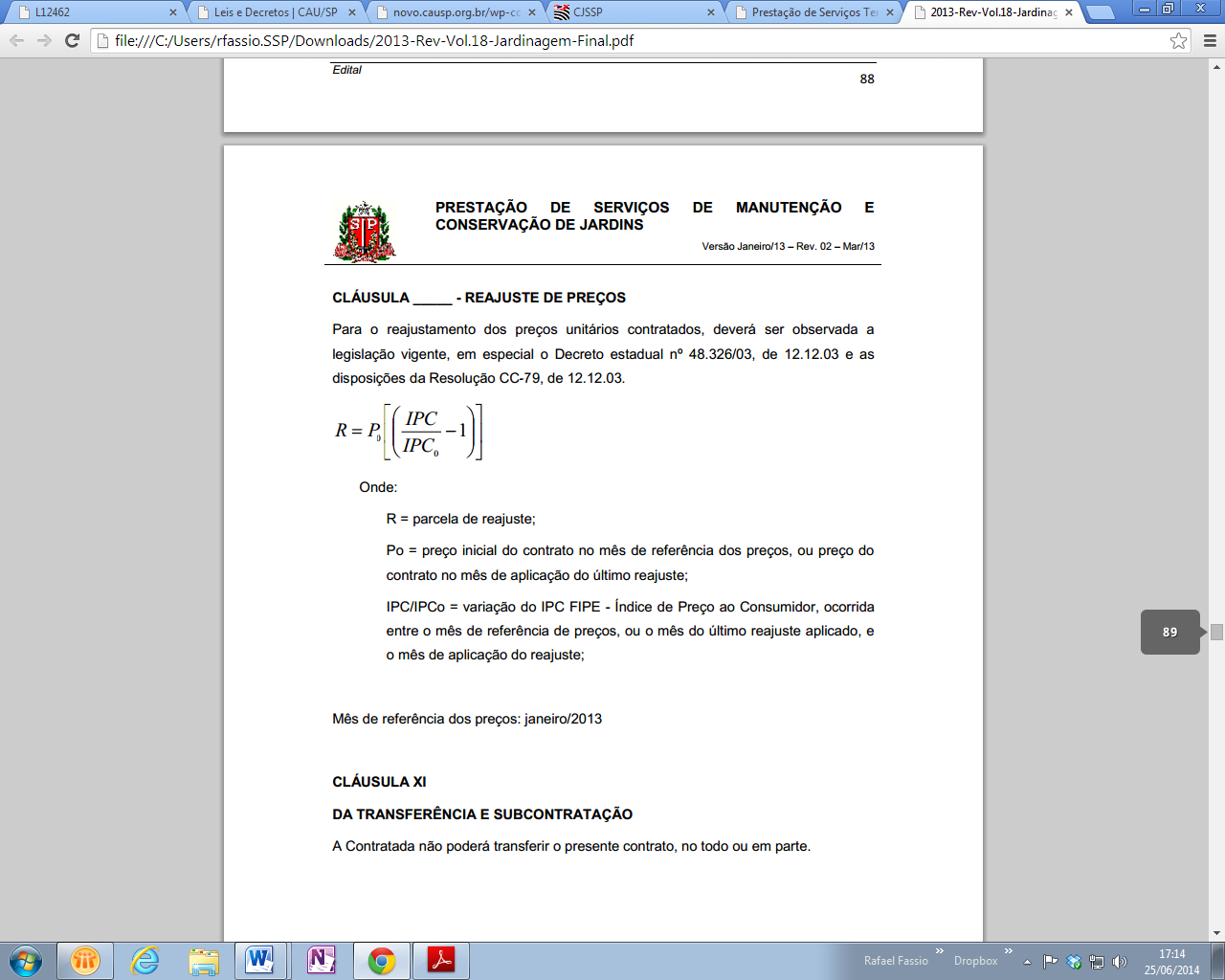 Onde: R = parcela de reajuste;Po = preço inicial do contrato no mês de referência dos preços ou preço do contrato no mês de aplicação do último reajuste;IPC/IPCo = variação do IPC FIPE – Índice de Preço ao Consumidor, ocorrida entre o mês de referência de preços, ou o mês do último reajuste aplicado, e o mês de aplicação do reajuste.7.2 – A atualização dos preços será processada a cada período completo de 12 (doze) meses, tendo como referência o mês de apresentação da proposta pela empresa CONTRATADA.CLÁUSULA OITAVADA FISCALIZAÇÃO8.1 – Fica nomeada como gestora do contrato, a Senhora Giovanna S. Benso S. Lázari, Diretora de Saúde e CPF nº. 363.656.158-84.8.1.1 – No desempenho de suas atividades é assegurado a gestora do contrato o direito de verificar a perfeita execução do presente contrato em todos os termos e condições.CLÁUSULA NONATRANSFERÊNCIA E SUBCONTRATAÇÃO 9.1 – A CONTRATADA não poderá ceder ou transferir o presente contrato, no todo ou em parte, nem poderá subcontratar os serviços ora contratados, sob pena de rescisão.CLÁUSULA DÉCIMA RESCISÃO E SANÇÕES10.1 – O não cumprimento das obrigações assumidas no presente contrato ou a ocorrência das hipóteses previstas nos artigos 77 e 78 da Lei Federal nº 8.666, de 21 de junho de 1993, atualizada pela Lei Federal nº 8.883, de 8 de junho de 1994, autorizam, desde já, o CONTRATANTE a rescindir unilateralmente este contrato, independentemente de interpelação judicial, sendo aplicável, ainda, o disposto nos artigos 79 e 80 do mesmo diploma legal. 10.2 – Aplicam-se a este contrato as sanções estipuladas nas Leis Federais nº 8.666/93 e nº 10.520/02 e na Resolução nº 001/2021, de 04 de janeiro de 2021, que a CONTRATADA declara conhecer integralmente. 10.3 – No caso de rescisão administrativa unilateral, a CONTRATADA reconhecerá os direitos do CONTRATANTE de aplicar as sanções previstas no Edital, neste ajuste e na legislação que rege a licitação.10.4 – A aplicação de quaisquer sanções referidas neste dispositivo, não afasta a responsabilização civil da CONTRATADA pela inexecução total ou parcial do objeto ou pela inadimplência. 10.5 – A aplicação das penalidades não impede o CONTRATANTE de exigir o ressarcimento dos prejuízos efetivados decorrentes de quaisquer faltas cometidas pela CONTRATADA. 10.6 – No caso de a CONTRATADA encontrar-se em situação de recuperação judicial, a convalidação em falência ensejará a imediata rescisão deste contrato, sem prejuízo da aplicação das demais cominações legais. 10.7 – No caso de a CONTRATADA encontrar-se em situação de recuperação extrajudicial, o descumprimento do plano de recuperação ensejará a imediata rescisão deste contrato, sem prejuízo da aplicação das demais cominações legais.CLÁUSULA DÉCIMA PRIMEIRAFORO11.1 – O Foro competente para toda e qualquer ação oriunda do presente contrato é o da Comarca de Pirajuí, Estado de São Paulo.11.2 – E, por estarem justas e contratadas, assinam o presente contrato em três vias de igual forma e teor, para todos os fins de direito.Reginópolis, em ______ de ________________ de 2021.CONTRATANTECONTRATADATESTEMUNHAS:NOME _________________________				NOME ________________________RG Nº 								RG NºCPF Nº 							CPF NºANEXO IVDECLARAÇÃO DE HABILITAÇÃOEu _______________ (nome completo), RG nº ____________, representante legal da __________________________________ (denominação da pessoa jurídica), CNPJ nº _____________, DECLARO, sob as penas da lei, que a empresa cumpre plenamente as exigências e os requisitos de habilitação previstos no instrumento convocatório do Pregão Presencial nº 044/2021, realizado pelo Município de Reginópolis, inexistindo qualquer fato impeditivo de sua participação neste certame.Reginópolis, em ____ de ________________ de 2021.___________________________________________Assinatura do representante legalNome do representante legal: _________________________________RG do representante legal: __________________________CPF do representante legal: _________________________ANEXO VDECLARAÇÃO DE MICROEMPRESAOU EMPRESA DE PEQUENO PORTEDECLARO, sob as penas da lei, sem prejuízo das sanções e multas previstas no ato convocatório, que a empresa _____________________________________ (denominação da pessoa jurídica), CNPJ nº ________________________ é microempresa ou empresa de pequeno porte, nos termos do enquadramento previsto nos incisos I e II e §§ 1º e 2º, bem como não possui qualquer dos impedimentos previstos nos §§ 4º e seguintes todos do artigo 3º da Lei Complementar nº 123, de 14 de dezembro de 2006, cujos termos declaro conhecer na íntegra, estando apta, portanto, a exercer o direito de preferência como critério de desempate e comprovar a regularidade fiscal nos termos previstos nos artigos 42 a 45 da referida Lei Complementar, no procedimento licitatório do Pregão Presencial nº 044/2021, realizado pelo Município de Reginópolis.Reginópolis, em ____ de ________________ de 2021.___________________________________________Assinatura do representante legalNome do representante legal: _________________________________RG do representante legal: __________________________CPF do representante legal: _________________________ANEXO VIMODELO ARQUIVO DECLARAÇÕES (FASE HABILITAÇÃO)Eu ___________________ (nome completo), representante legal da empresa _____________________ (denominação da pessoa jurídica), participante do Pregão Presencial nº 044/2021, realizado pelo Município de Reginópolis, DECLARO, sob as penas da lei: a) Nos termos do inciso V do artigo 27 da Lei Federal nº 8.666, de 21 de junho de 1993 e alterações, que a empresa encontra-se em situação regular perante o Ministério do Trabalho, no que se refere à observância do disposto no inciso XXXIII do artigo 7º da Constituição Federal; b) Que a empresa atende às normas relativas à saúde e segurança no Trabalho, para os fins estabelecidos pelo parágrafo único do artigo 117 da Constituição do Estado de São Paulo; c) Que a empresa não possui qualquer dos impedimentos previstos nos §§ 4º e seguintes todos do artigo 3º da Lei Complementar nº 123, de 14 de dezembro de 2006, e alterações, cujos termos conheço na íntegra; d) Estar ciente da obrigação de manter o endereço da empresa atualizado junto ao Município de Reginópolis, e de que as notificações e comunicações formais decorrentes da execução do Contrato serão efetuadas no endereço que constar em seu preâmbulo;e) Para o caso de empresas em recuperação judicial: estar ciente de que no momento da assinatura do Contrato deverei apresentar cópia do ato de nomeação do administrador judicial ou se o administrador for pessoa jurídica, o nome do profissional responsável pela condução do processo e, ainda, declaração, relatório ou documento equivalente do juízo ou do administrador, de que o plano de recuperação judicial está sendo cumprido; f) Para o caso de empresas em recuperação extrajudicial: estar ciente de que no momento da assinatura do Contrato deverei apresentar comprovação documental de que as obrigações do plano de recuperação extrajudicial estão sendo cumpridas.Reginópolis, em ____ de ________________ de 2021.______________________________________________Assinatura do representante legalNome do representante legal: _______________________________RG do representante legal: __________________________CPF do representante legal: _________________________ANEXO VIIDECLARAÇÃO DE ELABORAÇÃO INDEPENDENTE DE PROPOSTA E ATUAÇÃO CONFORME AO MARCO LEGAL ANTICORRUPÇÃOEu ___________________ (nome completo), representante legal da empresa _____________________ (denominação da pessoa jurídica), participante do Pregão Presencial nº 044/2021, realizado pelo Município de Reginópolis, DECLARO, sob as penas da lei, especialmente do artigo 299 do Código Penal Brasileiro, que:a) a proposta apresentada foi elaborada de maneira independente e o seu conteúdo não foi, no todo ou em parte, direta ou indiretamente, informado ou discutido com qualquer outro licitante ou interessado, em potencial ou de fato, no presente procedimento licitatório;b) a intenção de apresentar a proposta não foi informada ou discutida com qualquer outro licitante ou interessado, em potencial ou de fato, no presente procedimento licitatório;c) o licitante não tentou, por qualquer meio ou por qualquer pessoa, influir na decisão de qualquer outro licitante ou interessado, em potencial ou de fato, no presente procedimento licitatório;d) o conteúdo da proposta apresentada não será, no todo ou em parte, direta ou indiretamente, comunicado ou discutido com qualquer outro licitante ou interessado, em potencial ou de fato, no presente procedimento licitatório antes da adjudicação do objeto;e) o conteúdo da proposta apresentada não foi, no todo ou em parte, informado, discutido ou recebido de qualquer integrante relacionado, direta ou indiretamente, ao órgão licitante antes da abertura oficial das propostas; ef) o representante legal do licitante está plenamente ciente do teor e da extensão desta declaração e que detém plenos poderes e informações para firmá-la.DECLARO, ainda, que a pessoa jurídica que represento conduz seus negócios de forma a coibir fraudes, corrupção e a prática de quaisquer outros atos lesivos à Administração Pública, nacional ou estrangeira, em atendimento à Lei Federal nº 12.846/2013 e ao Decreto Estadual nº 60.106/2014, tais como:I – prometer, oferecer ou dar, direta ou indiretamente, vantagem indevida a agente público, ou a terceira pessoa a ele relacionada;II – comprovadamente, financiar, custear, patrocinar ou de qualquer modo subvencionar a prática dos atos ilícitos previstos em Lei;III – comprovadamente, utilizar-se de interposta pessoa física ou jurídica para ocultar ou dissimular seus reais interesses ou a identidade dos beneficiários dos atos praticados;IV – no tocante a licitações e contratos:a) frustrar ou fraudar, mediante ajuste, combinação ou qualquer outro expediente, o caráter competitivo de procedimento licitatório público;b) impedir, perturbar ou fraudar a realização de qualquer ato de procedimento licitatório público;c) afastar ou procurar afastar licitante, por meio de fraude ou oferecimento de vantagem de qualquer tipo;d) fraudar licitação pública ou contrato dela decorrente;e) criar, de modo fraudulento ou irregular, pessoa jurídica para participar de licitação pública ou celebrar contrato administrativo;f) obter vantagem ou benefício indevido, de modo fraudulento, de modificações ou prorrogações de contratos celebrados com a administração pública, sem autorização em lei, no ato convocatório da licitação pública ou nos respectivos instrumentos contratuais; oug) manipular ou fraudar o equilíbrio econômico-financeiro dos contratos celebrados com a administração pública;V – dificultar atividade de investigação ou fiscalização de órgãos, entidades ou agentes públicos, ou intervir em sua atuação, inclusive no âmbito das agências reguladoras e dos órgãos de fiscalização do sistema financeiro nacional.Reginópolis, em ____ de ________________ de 2021.______________________________________________Assinatura do representante legalNome do representante legal: _______________________________RG do representante legal: __________________________CPF do representante legal: _________________________ANEXO VIIIRESOLUÇÃO Nº 001/2021Fixa regras destinadas a regulamentar a aplicação de sanções e as hipóteses de rescisão contratual, além de definir competências na condução dos processos administrativos sancionatórios, no âmbito do Município de Reginópolis. O Município de Reginópolis, no exercício de suas atribuições legais:Considerando a competência para expedir normas destinadas à realização de seus procedimentos licitatórios; Considerando a necessidade de regulamentar a aplicação de penalidades em casos de descumprimento de obrigações por seus fornecedores; Considerando o que dispõem os artigos 77, 78, 79, 80, 81, 86, 87, 88, 109 e 115 da Lei nº 8.666/93, bem como os artigos 7º e 9º da Lei nº 10.520/02; Considerando as competências atribuídas na Resolução nº 001/2020; RESOLVE:Art. 1º. Este instrumento visa regulamentar a aplicação de sanções e as hipóteses de rescisão contratual, além de definir competências na condução dos processos administrativos sancionatórios inerentes aos procedimentos de compras e de contratação de serviços e obras de engenharia, bem como nos casos de dispensa e inexigibilidade de licitação e outros que tratem do estabelecimento de obrigações entre este Município de Reginópolis.Art. 2º. Nos casos de inexecução parcial ou total do contrato ou de descumprimento de quaisquer obrigações por parte das contratadas ou de quem mantenha vínculo obrigacional para com este Município de Reginópolis, respeitados o contraditório e a ampla defesa e mediante instauração de procedimento administrativo sancionatório, poderão ser aplicadas as seguintes penalidades, nos termos, respectivamente, dos incisos I a IV do artigo 87 da Lei nº 8.666/93: I – advertência; II – multa; III – suspensão temporária de participação em licitação e impedimento de contratar com a Administração, por prazo não superior a 2 (dois) anos; IV – declaração de inidoneidade para licitar ou contratar com a Administração Pública. § 1º - Em se tratando de pregão, a penalidade prevista no inciso III poderá ser de até 5 anos, nos termos previstos no artigo 7º da Lei nº 10.520/02, aplicando-se, ainda, subsidiariamente, as normas estabelecidas na Lei nº 8.666/93, nos termos do artigo 9º daquele diploma legal. § 2º - As sanções previstas nos incisos I, III, IV e § 1º deste artigo poderão ser aplicadas juntamente com a do inciso II, garantido o contraditório e a ampla defesa, sem embargo da hipótese prevista no § 6º do artigo 7º desta Resolução. § 3º - O valor correspondente à multa aplicada deverá ser descontado dos montantes retidos preventivamente nos termos do artigo 4º e, quando houver, da caução prestada, nesta ordem. § 4º - Havendo mais de uma modalidade de garantia da execução contratual, a caução em dinheiro será executada preferencialmente às outras modalidades. Art. 3º. As sanções previstas nesta Resolução serão aplicadas na seguinte conformidade: I – os casos de descumprimento contratual de natureza leve e de menor potencial ofensivo, nos quais a contratada (ainda que tenha adotado medidas corretivas) mereça ser repreendida e/ou alertada de que a reincidência implicará penalidade de maior gravame, ensejarão advertência; II - o atraso injustificado na execução do contrato de prestação de serviços, na execução de obra ou na entrega de materiais, sem prejuízo do disposto no § 1º do artigo 86 da Lei nº 8.666/93 e artigo 7º da Lei nº 10.520/02, sujeitará a contratada à multa de mora calculada sobre o valor da obrigação não cumprida, a partir do primeiro dia útil seguinte ao término do prazo estipulado: a) de 0,5% (meio por cento) ao dia, para atraso de até 15 (quinze) dias corridos; b) superados os 15 (quinze) dias corridos, a partir do 16º a multa será de 1% (um por cento) ao dia, limitado a 30 (trinta) dias corridos e aplicada em acréscimo à da alínea “a”; c) após 30 (trinta) dias corridos, fica caracterizada a inexecução parcial ou total, conforme o caso, aplicando-se o disposto no inciso III, cumulativamente a este.III – a inexecução total ou parcial das obrigações contratuais, relacionadas quer à entrega do objeto, quer à de documentos exigidos no edital, submeterá a contratada: a) aplicação de multa correspondente a até 25% (vinte e cinco por cento) sobre o valor da obrigação não cumprida; ou b) pagamento correspondente à diferença de preço decorrente de nova licitação para o mesmo fim. IV – a recusa injustificada do adjudicatário em assinar o contrato, aceitar ou retirar instrumento equivalente, dentro do prazo estabelecido pelo Município de Reginópolis caracteriza o descumprimento total da obrigação assumida, sujeitando-o às seguintes penalidades: a) multa de 25% (vinte e cinco por cento) sobre o valor do contrato; ou, b) pagamento correspondente à diferença de preço decorrente de nova licitação para o mesmo fim; c) impedimento de licitar e contratar com a Administração, por prazo não superior a 2 (dois) anos. Caso a modalidade adotada tenha sido o pregão, aplicar-se-á o disposto no §1º do artigo 2º desta Resolução. V – a entrega de documentação falsa, o retardamento imotivado da execução contratual, o comportamento inidôneo e a fraude, trabalhista ou fiscal, implicarão a emissão da declaração de inidoneidade para licitar ou contratar com a Administração Pública, a quem lhe der causa, observado o disposto no inciso IV e §3º do artigo 87 da Lei nº 8.666/93. § 1º - O atraso de que trata o inciso II será contado a partir do primeiro dia útil de expediente deste Município de Reginópolis, subsequente ao término do prazo estabelecido para entrega do material, execução da obra ou do serviço, até o dia anterior à sua efetivação. § 2º - Configurada a prática de ilícito durante o certame ou execução contratual (inciso V), será encaminhada nota de conhecimento ao Ministério Público Estadual. Art. 4º. Caracterizado o atraso injustificado da obrigação ou a inexecução parcial, o Município de Reginópolis reterá, preventivamente, o valor da multa dos eventuais créditos que a contratada tenha direito, até a decisão definitiva, assegurada a ampla defesa. § 1º - Caso o Município de Reginópolis decida pela não aplicação da multa, o valor retido será devolvido à contratada corrigido pelo IPC-FIPE. § 2º - Poderá o Município de Reginópolis converter a multa aplicada em advertência, caso o valor afigure-se ínfimo, assim considerados aqueles inferiores a 10 (dez) UFESPs. Art. 5º. O pedido de prorrogação para a execução do objeto deve ser apresentado, com as devidas justificativas, dentro dos prazos fixados pelo Município de Reginópolis, em edital, contrato ou documento equivalente. Art. 6º. O material não aceito e/ou o serviço executado em desacordo com o estipulado deverá ser substituído ou corrigido dentro do prazo fixado, contado do recebimento da comunicação da recusa. Parágrafo único – A ausência de regularização do objeto dentro do prazo determinado ensejará a aplicação das sanções previstas na presente Resolução, considerando-se a mora, nesta hipótese, a partir do primeiro dia útil seguinte ao término do prazo estabelecido. Art. 7º. As competências para condução do procedimento administrativo, configuração da infração, notificação da contratada e aplicação de sanções são definidas na seguinte conformidade: I – a instauração do procedimento administrativo sancionatório se dá mediante comunicação do gestor do contrato, ou de quem tenha a responsabilidade pelo acompanhamento da execução contratual; II – uma vez instaurado o procedimento administrativo, notificará os responsáveis para apresentação de defesa prévia no prazo de 5 (cinco) dias úteis, nos termos e para os fins do artigo 87 da Lei nº 8.666/93 e do artigo 7º da Lei nº 10.520/02; III – rejeitada a defesa, aplicará a sanção nos termos da legislação vigente; IV - da decisão que aplicar penalidade cabe recurso à autoridade sancionadora, no prazo de 5 dias úteis a contar da intimação do ato; a qual poderá reconsiderar sua decisão, em idêntico prazo, ou fazê-lo subir ao Prefeito Municipal, devidamente instruído, para apreciação e julgamento; V – na contagem dos prazos para defesa prévia e recurso, sempre em dias úteis, excluir-se-á o dia do início e incluir-se-á o do término, somente iniciando ou vencendo em dias de expediente no Município de Reginópolis. § 1º – a sanção de declaração de inidoneidade para licitar ou contratar com a Administração Pública, cominada ou não com outras penalidades, observará as disposições contidas no inciso IV e § 3º do artigo 87 da Lei nº 8.666/93, e será de competência exclusiva do Prefeito Municipal, a quem o procedimento administrativo instaurado deverá ser encaminhado devidamente instruído; § 2º - A intimação dos atos referidos nos incisos II (defesa prévia), III (aplicação de sanção) e IV (julgamento do recurso) deste artigo será feita mediante expedição de ofício ao(s) responsável(eis) relacionado(s) no Termo de Ciência e de Notificação, por meio do(s) endereço(s) eletrônico(s) nele indicado(s), o(s) qual(is) deve(m) ser mantido(s) atualizado(s) para os fins a que se destina(m).§ 3º - O recurso de que trata o inciso IV deste artigo terá efeito suspensivo, podendo a autoridade competente, motivadamente e presentes razões de interesse público, atribuir apenas o efeito devolutivo, exclusivamente para a penalidade que envolver a interrupção ou suspensão da execução contratual. § 4º - Nos casos de aceitação da defesa prévia, de juízo de retratação pela autoridade sancionadora ou de provimento do recurso, dar-se-á continuidade à execução contratual, mesmo na hipótese em que eventualmente a mesma tenha sido suspensa ou interrompida preventivamente. § 5º - Independentemente da instauração de procedimento administrativo sancionatório, o Município de Reginópolis poderá determinar, mediante comunicação expressa dos responsáveis indicados no Termo de Ciência e de Notificação, a suspensão preventiva e imediata do contrato, quando presentes indícios de que sua continuidade possa acarretar encargo, prejuízo ou dano que supere o direito do contratado permanecer na execução. § 6º - Quando as sanções previstas no artigo 2º não forem aplicadas pelo Prefeito Municipal, a ele será dada ciência do apenamento, após transcorrido o prazo sem a interposição de recurso e antes da fase de execução da decisão. Art. 8º. Decorridos 30 (trinta) dias da notificação para recolhimento da multa, não ocorrendo a quitação, serão adotadas as medidas para a inscrição do devedor na Dívida Ativa do Município para a cobrança judicial. Art. 9. As disposições contidas na presente Resolução não impedem que a Prefeito Municipal decida pela rescisão do contrato, quando verificadas as hipóteses contidas nos artigos 77 e seguintes da Lei nº 8.666/93, tampouco pelo ajuizamento de ações de ressarcimento na esfera civil. Art. 10. A presente Resolução deverá integrar, obrigatoriamente, como anexo, os instrumentos convocatórios de licitação, os contratos ou os instrumentos equivalentes. Art. 11. Infrutífera a intimação a que se refere o § 2º do artigo 7º, sua repetição será efetuada por meio do DOM, por 03 (três) vezes consecutivas. Art. 12. Os casos omissos serão solucionados pelo Prefeito Municipal mediante a aplicação das regras dispostas em norma geral. Art. 13. Esta Resolução entrará em vigor na data de sua publicação, ficando revogada a Resolução nº 001/2020, bem como outras disposições regulamentares a ela contrárias.Reginópolis, 04 de janeiro de 2021.Ronaldo da Silva CorreaPrefeito Municipal de ReginópolisDENOMINAÇÃO:ENVELOPE Nº 01 – PROPOSTAPREGÃO PRESENCIAL Nº 044/2021PROCESSO Nº 141/2021DENOMINAÇÃO:ENVELOPE Nº 02 – HABILITAÇÃOPREGÃO PRESENCIAL Nº 044/2021PROCESSO Nº 141/2021ITEMCÓDIGODESCRIÇÃOUNIDADEQUANTIDADEPREÇO UNITÁRIO R$PREÇO TOTAL R$1014.001.495SISTEMA E-SUS PEC ATENÇÃO PRIMARIA DO MUNICIPIO, EQUIPE SAUDE DA FAMILIA CENTRO DE SAUDE III, JOAO LEITE SAMPAIO FERRAZ JUNIOR E ATENÇÃO PRIMARIA - ASSISTÊNCIA TÉCNICA ESPECIALIZADA DO SISTEMA- SUPORTE TÉCNICO REMOTO ATRAVÉS DE CHAT- SUPORTE TÉCNICO ATRAVÉS DE WHATSAPP- INSTALAÇÃO DE VERSÕES E BACKUP DO BANCO DE DADOSUN122.290,0027.480,002014.001.496SISTEMA E-SUS PEC ATENÇÃO PRIMÁRIA PRISIONAL, EQUIPES ATENÇÃO PRIMÁRIA PRISIONAL I E II.- ASSISTÊNCIA TÉCNICA ESPECIALIZADA DO SISTEMA- SUPORTE TÉCNICO REMOTO ATRAVÉS DE CHAT- INSTALAÇÃO DE VERSÕES E BACKUPS DO BANCO DE DADOSHORAS121.483,3317.799,963014.001.497SISTEMA DE RELATÓRIO INTELIGENTE, MONITORAMENTO E AVALIAÇÃO DOS RESULTADOS.- ASSESSORIA DE DADOS DO RELATÓRIO PRÉVIODO PREVINE BRASIL B.I, CONTENDO INFORMAÇÕES DOS- ATENDIMENTOS CADASTROS, VISITAS E ALERTAS DE VACINAS.HORAS12683,338.199,96DISCRIMINAÇÃOQUANTIDADE UNIDADE DE FORNECIMENTOPREÇO TOTAL ESTIMADO (R$)REDUÇÃO MÍNIMA ENTRE LANCES (R$)Contratação de Empresa Especializada para a Prestação de Serviços de Assessoria Técnica nos Sistemas e-SUS, APS e PEC para o Centro de Saúde III, USF João Leite Sampaio Ferraz Júnior e as Penitenciarias I e II do Munícipio de Reginópolis, conforme especificações constantes do Termo de Referência, que integra este Edital como Anexo I.01Vide Edital53.479,92401,09DADOS DO LICITANTEDADOS DO LICITANTEDADOS DO LICITANTEDENOMINAÇÃO:DENOMINAÇÃO:DENOMINAÇÃO:ENDEREÇO:ENDEREÇO:ENDEREÇO:CEP:FONE:FAX:E-MAIL:E-MAIL:CNPJ:DISCRIMINAÇÃOQUANTIDADE UNIDADE DE FORNECIMENTOVALOR UNITÁRIO R$VALOR TOTAL R$Contratação de Empresa Especializada para a Prestação de Serviços de Assessoria Técnica do Sistema e-SUS, APS e PEC para as unidades, Centro de Saúde III, UBS João Leite Sampaio Ferraz Junior e nas Penitenciarias I e II do Munícipio de Reginópolis, conforme especificações constantes do Termo de Referência, que integra este Edital como Anexo IMeses12PREÇO TOTAL R$PREÇO TOTAL R$PREÇO TOTAL R$PREÇO TOTAL R$PREÇO TOTAL POR EXTENSO:PREÇO TOTAL POR EXTENSO:PREÇO TOTAL POR EXTENSO:PREÇO TOTAL POR EXTENSO:PREÇO TOTAL POR EXTENSO: